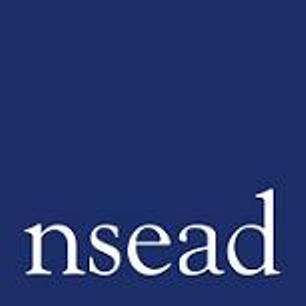 NSEAD Continuing Professional Development for Art, craft and design teachersFor teachers to completeName of teacher requesting CPDName of teacher requesting CPD(Teacher to complete)Title of the Course:Leading examination programmes in a post covid landscapeLeading examination programmes in a post covid landscapeCourse Tutors:Ged Gast – Art and Design education consultant Liz McFarlane - President of NSEAD and an Art and Design education consultant Ged Gast – Art and Design education consultant Liz McFarlane - President of NSEAD and an Art and Design education consultant Focus of this course: provides practical support and knowledge for compliance with the regulations that govern our practice as teachers of a non-examination subject. provides practical support and knowledge for compliance with the regulations that govern our practice as teachers of a non-examination subject.What will delegates learn?Overview of GCSE contentWhat are the regulations? – review of the JCQ documentationWhat are the implications for teachers applying the regulations as students proceed through the course?Experienced subject leaders share their GCSE priorities and approachesEstablishing good learning behaviours and habitsPreparing for the externally set assignmentMethodology – what skills do you plan to develop?How do you ensure students have knowledge, skills and practice?Overview of GCSE contentWhat are the regulations? – review of the JCQ documentationWhat are the implications for teachers applying the regulations as students proceed through the course?Experienced subject leaders share their GCSE priorities and approachesEstablishing good learning behaviours and habitsPreparing for the externally set assignmentMethodology – what skills do you plan to develop?How do you ensure students have knowledge, skills and practice?How will this develop professional practice for specialist art craft and design teachers?Developing a better understanding of GCSE examinations in art & designUnderstanding the expectations of senior leadershipExploring the documentation, regulations and prohibited actions when teaching and preparing students for examination and markingAddressing what is best practice and how should you plan your KS3 and 4 curriculum to ensure you are GCSE ready.Developing a better understanding of GCSE examinations in art & designUnderstanding the expectations of senior leadershipExploring the documentation, regulations and prohibited actions when teaching and preparing students for examination and markingAddressing what is best practice and how should you plan your KS3 and 4 curriculum to ensure you are GCSE ready.How will my students benefit?(may relate to: embed skills, knowledge and understanding, ‘cultural capital’, progress, achievement, motivation, aspiration, positive attitudes, community engagement, transferred skills)How will my learning contribute to whole school improvement priorities?(may relate to: Behaviour and attitudes, attendance, personal development, leadership and management, improving staff’s subject, pedagogical and pedagogical content knowledge; curriculum development, assessment, community engagement, workload and well-being, equity, diversion and inclusion, Links to performance review and personal development goalsCostNSEAD member: Non member: